Complete this form and upload it into the Plan of Study – Part I available in your Grad Rebel Gateway student portal. Once submitted, the form will route electronically for signatures. Upon approval by the Graduate College, a final copy of the form will be emailed to your Rebelmail account.Refer to the 2020-21 Graduate Catalog for degree requirements:https://catalog.unlv.edu/preview_program.php?catoid=31&poid=9369      I certify that I have completed all prerequisite language, music theory and music history requirements per the Graduate Catalog and program requirements for the Master of Music.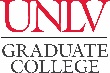 PLAN OF STUDY - Part IIMASTER OF MUSICJazz & Commercial Music Performance2020-21CatalogCOURSE REQUIREMENTSRequired Course - 3 CreditsRequired Course - 3 CreditsRequired Course - 3 CreditsRequired Course - 3 CreditsRequired Course - 3 CreditsRequired Course - 3 CreditsRequired Course - 3 CreditsRequired Course - 3 CreditsCOURSE(Prefix & #)CREDITSGRADE (if completed)TERM(Taken/anticipated)SUBSTITUTION/TRANSFER (if applicable)SUBSTITUTION/TRANSFER (if applicable)SUBSTITUTION/TRANSFER (if applicable)SUBSTITUTION/TRANSFER (if applicable)COURSE(Prefix & #)CREDITSGRADE (if completed)TERM(Taken/anticipated)COURSECREDITSGRADEINSTITUTIONMUS 690Jazz History Course - 3 CreditsJazz History Course - 3 CreditsJazz History Course - 3 CreditsJazz History Course - 3 CreditsJazz History Course - 3 CreditsJazz History Course - 3 CreditsJazz History Course - 3 CreditsJazz History Course - 3 CreditsCOURSE(Prefix & #)CREDITSGRADE (if completed)TERM(Taken/anticipated)SUBSTITUTION/TRANSFER (if applicable)SUBSTITUTION/TRANSFER (if applicable)SUBSTITUTION/TRANSFER (if applicable)SUBSTITUTION/TRANSFER (if applicable)COURSE(Prefix & #)CREDITSGRADE (if completed)TERM(Taken/anticipated)COURSECREDITSGRADEINSTITUTIONMUS 783Jazz Theory Course - 3 CreditsJazz Theory Course - 3 CreditsJazz Theory Course - 3 CreditsJazz Theory Course - 3 CreditsJazz Theory Course - 3 CreditsJazz Theory Course - 3 CreditsJazz Theory Course - 3 CreditsJazz Theory Course - 3 CreditsCOURSE(Prefix & #)CREDITSGRADE (if completed)TERM(Taken/anticipated)SUBSTITUTION/TRANSFER (if applicable)SUBSTITUTION/TRANSFER (if applicable)SUBSTITUTION/TRANSFER (if applicable)SUBSTITUTION/TRANSFER (if applicable)COURSE(Prefix & #)CREDITSGRADE (if completed)TERM(Taken/anticipated)COURSECREDITSGRADEINSTITUTIONMUS 609Jazz Pedagogy Course  - 3 CreditsJazz Pedagogy Course  - 3 CreditsJazz Pedagogy Course  - 3 CreditsJazz Pedagogy Course  - 3 CreditsJazz Pedagogy Course  - 3 CreditsJazz Pedagogy Course  - 3 CreditsJazz Pedagogy Course  - 3 CreditsJazz Pedagogy Course  - 3 CreditsCOURSE(Prefix & #)CREDITSGRADE (if completed)TERM(Taken/anticipated)SUBSTITUTION/TRANSFER (if applicable)SUBSTITUTION/TRANSFER (if applicable)SUBSTITUTION/TRANSFER (if applicable)SUBSTITUTION/TRANSFER (if applicable)COURSE(Prefix & #)CREDITSGRADE (if completed)TERM(Taken/anticipated)COURSECREDITSGRADEINSTITUTIONMUS 613Jazz Keyboard Course - 3 CreditsJazz Keyboard Course - 3 CreditsJazz Keyboard Course - 3 CreditsJazz Keyboard Course - 3 CreditsJazz Keyboard Course - 3 CreditsJazz Keyboard Course - 3 CreditsJazz Keyboard Course - 3 CreditsJazz Keyboard Course - 3 CreditsCOURSE(Prefix & #)CREDITSGRADE (if completed)TERM(Taken/anticipated)SUBSTITUTION/TRANSFER (if applicable)SUBSTITUTION/TRANSFER (if applicable)SUBSTITUTION/TRANSFER (if applicable)SUBSTITUTION/TRANSFER (if applicable)COURSE(Prefix & #)CREDITSGRADE (if completed)TERM(Taken/anticipated)COURSECREDITSGRADEINSTITUTIONMUS 611Applied Lessons Courses - 8 CreditsApplied Lessons Courses - 8 CreditsApplied Lessons Courses - 8 CreditsApplied Lessons Courses - 8 CreditsApplied Lessons Courses - 8 CreditsApplied Lessons Courses - 8 CreditsApplied Lessons Courses - 8 CreditsApplied Lessons Courses - 8 CreditsCOURSE(Prefix & #)CREDITSGRADE (if completed)TERM(Taken/anticipated)SUBSTITUTION/TRANSFER (if applicable)SUBSTITUTION/TRANSFER (if applicable)SUBSTITUTION/TRANSFER (if applicable)SUBSTITUTION/TRANSFER (if applicable)COURSE(Prefix & #)CREDITSGRADE (if completed)TERM(Taken/anticipated)COURSECREDITSGRADEINSTITUTIONEnsembles Courses - 5 CreditsComplete 5 credits of advisor-approved ensemble courseworkEnsembles Courses - 5 CreditsComplete 5 credits of advisor-approved ensemble courseworkEnsembles Courses - 5 CreditsComplete 5 credits of advisor-approved ensemble courseworkEnsembles Courses - 5 CreditsComplete 5 credits of advisor-approved ensemble courseworkEnsembles Courses - 5 CreditsComplete 5 credits of advisor-approved ensemble courseworkEnsembles Courses - 5 CreditsComplete 5 credits of advisor-approved ensemble courseworkEnsembles Courses - 5 CreditsComplete 5 credits of advisor-approved ensemble courseworkEnsembles Courses - 5 CreditsComplete 5 credits of advisor-approved ensemble courseworkCOURSE(Prefix & #)CREDITSGRADE (if completed)TERM(Taken/anticipated)SUBSTITUTION/TRANSFER (if applicable)SUBSTITUTION/TRANSFER (if applicable)SUBSTITUTION/TRANSFER (if applicable)SUBSTITUTION/TRANSFER (if applicable)COURSE(Prefix & #)CREDITSGRADE (if completed)TERM(Taken/anticipated)COURSECREDITSGRADEINSTITUTIONRecital Course - 2 CreditsRecital Course - 2 CreditsRecital Course - 2 CreditsRecital Course - 2 CreditsRecital Course - 2 CreditsRecital Course - 2 CreditsRecital Course - 2 CreditsRecital Course - 2 CreditsCOURSE(Prefix & #)CREDITSGRADE (if completed)TERM(Taken/anticipated)SUBSTITUTION/TRANSFER (if applicable)SUBSTITUTION/TRANSFER (if applicable)SUBSTITUTION/TRANSFER (if applicable)SUBSTITUTION/TRANSFER (if applicable)COURSE(Prefix & #)CREDITSGRADE (if completed)TERM(Taken/anticipated)COURSECREDITSGRADEINSTITUTIONMUS 698Music History Elective Course - 3 CreditComplete 3 credits from respective list of courses on the catalog program page (link above)Music History Elective Course - 3 CreditComplete 3 credits from respective list of courses on the catalog program page (link above)Music History Elective Course - 3 CreditComplete 3 credits from respective list of courses on the catalog program page (link above)Music History Elective Course - 3 CreditComplete 3 credits from respective list of courses on the catalog program page (link above)Music History Elective Course - 3 CreditComplete 3 credits from respective list of courses on the catalog program page (link above)Music History Elective Course - 3 CreditComplete 3 credits from respective list of courses on the catalog program page (link above)Music History Elective Course - 3 CreditComplete 3 credits from respective list of courses on the catalog program page (link above)Music History Elective Course - 3 CreditComplete 3 credits from respective list of courses on the catalog program page (link above)COURSE(Prefix & #)CREDITSGRADE (if completed)TERM(Taken/anticipated)SUBSTITUTION/TRANSFER (if applicable)SUBSTITUTION/TRANSFER (if applicable)SUBSTITUTION/TRANSFER (if applicable)SUBSTITUTION/TRANSFER (if applicable)COURSE(Prefix & #)CREDITSGRADE (if completed)TERM(Taken/anticipated)COURSECREDITSGRADEINSTITUTIONTOTAL CREDITS* Minimum credits required for graduation = 33GRADUATION POLICIESA minimum of 50 percent of the degree program must be 700-level courses excluding thesis, dissertation, or professional/scholarly paper. Individual departments may require more than the Graduate College minimum.Courses used to fulfill requirements for one degree may not be used toward another degree. A candidate for an advanced degree or graduate certificate must have a minimum Graduate Program Grade Point Average of 3.00 to be eligible to graduate or receive the certificate.Refer to the Graduate Catalog for all Academic, Transfer Credit, and program-related policies and requirements.